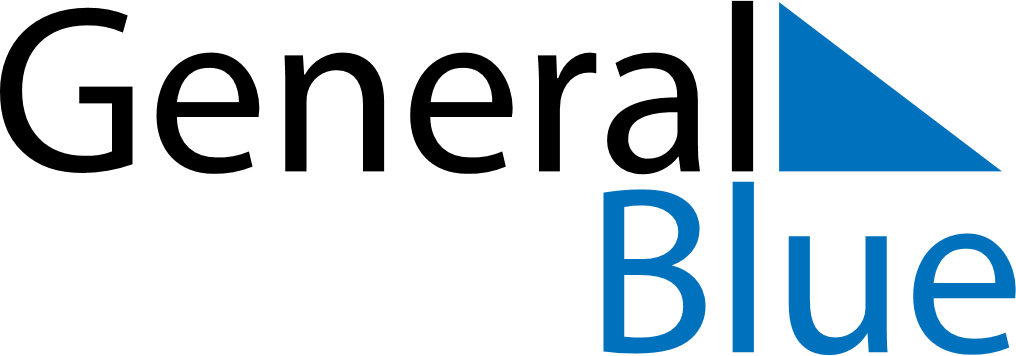 July 2028July 2028July 2028July 2028July 2028July 2028BelgiumBelgiumBelgiumBelgiumBelgiumBelgiumSundayMondayTuesdayWednesdayThursdayFridaySaturday12345678910111213141516171819202122National Holiday232425262728293031NOTES